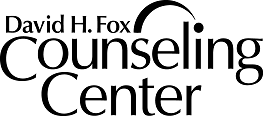 Instructions for Completing Internship ApplicationThank you for your interest in our hip Programs.We suggest you do the following:Download the descriptions and the application form. Be sure to read the descriptions thoroughly as there is important and time-sensitive information on the last page.Once you have decided which hip(s) you will be applying for, fill in the application form. If you are interested in more than one hip, please number your order of preference.Please be sure to attach both a small recent picture of you (pictures will not be returned) and a resume to the application. Passport size photos are recommended. Do not submit a photocopy of a picture.Submit your application in person in the designated folder located on a table just outside the Student Lounge. If you are attending a school other than Phillips Graduate University, you may email your application to IntakeCoordinators@pgu.edu or mail your application to:		Intake Coordinator		Phillips Graduate University David H. Fox Counseling Center		19900 Plummer St.			Chatsworth, CA 913115.	APPLICATION DEADLINE IS FRIDAY, MARCH 16, 2018. You will be contacted regarding the interview schedule. Expect to participate in the interview process for 2 hours and 15 minutes. APPLICATION DEADLINE IS MARCH 16, 2018Application for MFT InternshipIf you are interested in more than one internship program, please indicate 1st, 2nd, and 3rd choices______ School-Based Child Therapy       _____ Modern Clinical          _____ Postmodern Clinical                  _____ Latino Family Therapy            	_____Early Childhood Therapy	     Complete ALL sections of this application.  A copy of your resume and a recent photograph are required with your completed application.  Please do not write “See Resume” as a response on this application.Today’s Date: _________________________Name: ____________________________________________________________________________________________Address: __________________________________________________________________________________________	  Street						City 				State		Zip CodeTelephone Numbers: Cell: __________________________     Work: ___________________     Home: ______________Social Security Number: _____________________________ Email Address: ___________________________________Undergraduate Degree(s) and Granting Institution(s): _________________________________________________________________________________________________________________________________________________________Graduate Degree (s) and Granting Institution(s): _____________________________________________________________________________________________________________________________________________________________Are you currently enrolled in a Masters Program  No      Yes     If yes, where: _______________________________Anticipated Graduation Date: ________________  Are you currently an MFT Intern   No     Yes     If yes, California IMF #: ___________________________________Work/Counseling Experience (Please do not write See Resume): ______________________________________________________________________________________________________________________________________________________________________________________________________________________________________________________________________________________________________________________________________________________________________________________________________________________________________________________(Continued)With what theories of counseling are you most familiar: ________________________________________________________________________________________________________________________________________________________________________________________________________________________________________________________Have you ever, under your name or another name, been convicted of (or plead guilty or no contest to) any crime which conviction has not been judicially ordered sealed, expunged or statutorily eradicated, including but not limited to those involving a DUI, abuse of a child, adult, or elder/senior?  If yes: What was the charge? When was the charge? Did you meet the requirements of the court? When were they completed?____________________________________________________________________________________________________________________________________________________________________________________________________I understand that I may not participate in therapy as a client at the Counseling Center if selected for an internship, nor have an immediate family member in therapy at the Counseling Center for the duration of my training.By signing this application I understand that all information (excluding name, address, social security number and phone numbers) contained within this application and all the Counseling Center documentation can be used by Phillips Graduate Institute for the purpose of data collection, program analysis and program evaluation.IMPORTANT NOTICEI hereby authorize Phillips Graduate University to contact my references, current employer, former employers and educational institutions regarding my work record, education and other matters related to my suitability for Internship(s) , and I agree to defend, indemnify, and hold the Phillips Graduate Institute harmless for its investigation of my background.  In addition, I hereby release, and waive the right to hold liable, any references, former employers and/or educators and the institutions they represent, from any and all claims, damages, demands or liabilities that may arise out of any  related investigation and/or any disclosure regarding the internship position(s) for which I am applying.  I authorize a copy of this document to be furnished to my references, current employer, former employer(s), and/or educators.  I acknowledge by signing this application that I have not engaged in conduct or act that would disqualify me for a California License as a Marriage and Family Therapist.  I hereby verify and certify under penalty of perjury under the laws of the state of  that all the information stated above is true and correct as executed by me on the date entered below.Falsification of information on this application will be considered grounds for immediate termination of Internship contract and/or dismissal from program.________________________________________________________                                 _________________________Applicant Signature									 Date